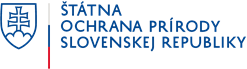 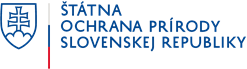 Príloha č. 2a) súťažných podkladovNávrh UCHÁDZAČA na plnenie kritérií NA VYHODNOTENIE PONÚKVerejný obstarávateľ:     Štátna ochrana prírody Slovenskej republiky, Tajovského 28B, 974 01 Banská BystricaNázov predmetu zákazky: Rekonštrukcia elektroinštalácie v demänovských jaskyniach  Časť 1 predmetu zákazky: Rekonštrukcia elektroinštalácie v Demänovskej jaskyni slobody a Demänovskej jaskyni mieruUchádzač:Názov/obchodné meno:Sídlo:IČO:Platiteľ DPH:   áno – nie(v prípade skupiny dodávateľov uviesť za každého člena skupiny dodávateľov)Kritérium na vyhodnotenie ponúk:Najnižšia celková cena za celú príslušnú časť predmetu zákazky  v EUR vrátane DPH (u platiteľov DPH). V prípade uchádzača, ktorý nie je platiteľom DPH, bude predmetom hodnotenia jeho  konečná cena.*V prípade uchádzača, ktorý nie je platiteľom DPH sa v tomto stĺpci uvádza konečná cena. Uchádzač, ktorý nie je platiteľom DPH, stĺpce č. 3 až 5 nevypĺňa.Uchádzačom ponúknutá cena musí byť vyjadrená v mene EUR a so zaokrúhlením na dve desatinné miesta.Ak uchádzač so sídlom v SR je osobou registrovanou pre DPH podľa platnej legislatívy v SR, uvedie navrhovanú celkovú (zmluvnú) cenu za celú príslušnú časť predmetu zákazky ako cenu s DPH.Ak uchádzač so sídlom v SR nie je zdaniteľnou osobou (nie je platiteľom DPH), uvedie navrhovanú celkovú (zmluvnú) cenu za celú príslušnú časť predmetu zákazky ako cenu konečnú.Čestné prehlásenie uchádzačaDolu podpísaný čestne prehlasujem, že:Riešenie uvedené v tejto cenovej ponuke zodpovedá svojimi parametrami špecifikácii a požiadavkám verejného obstarávateľa na Časť 1 predmetu zákazky a požadovaným náležitostiam uvedeným v súťažných podkladoch.Cena Časti 1 predmetu zákazky za obstarávaný predmet je uvedená na základe vlastných prepočtov, berie do úvahy všetky skutočnosti, ktoré sú nevyhnutné na úplné a riadne plnenie zmluvy, pričom do ceny sú zahrnuté všetky náklady spojené s požadovaným predmetom zákazky.V ........................................., dňa ................................................                        				--------------------------------------------------					   meno, priezvisko, podpis a pečiatka	                                  uchádzača alebo osoby oprávnenej konať za uchádzačaPozn. V prípade skupiny dodávateľov podpis každého člena skupiny dodávateľov alebo osoby oprávnenej konať za každého člena skupiny dodávateľov.12345Časť 1 predmetu zákazkyCelková cena v EUR bez DPH*Sadzba DPH v %Suma DPH v EURCelková cena v EUR vrátane DPHSPOLU